2022 NLC-RISC	I’m a New Trustee, Tell Me What I Need to KnowTrustees ConferenceDan Greensweig, League of Minnesota Cities Insurance Trust (dgreensweig@lmc.org) Bo Joseph, Texas Municipal League Intergovernmental Risk Pool (bjoseph@tmlirp.org)What should I know about my pool?Here’s a starting - but notably incomplete - list of considerations for new Trustees.State regulation and reportingWhat laws and regulations are we subject to?What and to whom do we have to report?Board structure, scope and decision-makingWhat’s our legal structure or grant of authority?What members do we serve?How are Board members selected and what programs do we oversee?What is the role of the Board in decision-making – at what level and for what issues?CoveragesWhat sorts of coverage does our pool offer, and what’s our general philosophy about covering losses?What sort of coverage document do we use?Other pool servicesWhat other cool stuff does our pool offer?Staffing structure; and how it relates to third-party contract relationshipsWhat sort of structure, roles, and relationships does my pool have with outside service providers?Why does this make sense for our operations?What would we do if there was a significant shift in any of these relationships?League relationshipAre the pool and League intertwined? To what extent?Is there a financial relationship between the two?AgentsDoes the pool use agents and in what sort of role?How are agents compensated?Loss trendsWhat loss areas are shifting in frequency, cost, or both?Are there other inflationary or legislative trends that could impact our pool loss experience?Are we collecting data that will help us identify important trends?Competitive environmentWho is our main competition and on what basis?How do we view our role in the marketplace?Is our membership growing, decreasing, or staying the same?Membership philosophyAre there standards for who can join the pool?What happens if a member leaves?How do we measure member satisfaction?Underwriting and rating practicesWhat is our pool’s pricing philosophy?How much discretion do we allow our underwriters?Nature and degree of risk sharing with membersHow much risk of loss do members maintain vs. pass to the pool?How do we allocate costs and risks among members?Investment practices and policiesWhat investments can our pool make and how are they managed?What outcome are we looking for?How do we connect investment practices to our rate-setting?Self-insurance and reinsurance structuresAt what level is the pool retaining risk, and why is that the right amount of risk for us?Who are our reinsurers and how stable are the relationships?FinancialHow are liabilities stated in our financial statements?Ultimate cost or discounted to present value?At “best estimate” or at some confidence level above 50%?Can we assess our members if necessary?Do we have targets for fund balance? How are they established?What do we do with surplus funds?Reinsurance Glossary – Guy Carpenter, LLChttp://www.guycarp.com/content/guycarp/en/home/the-company/media-resources/glossary/a.html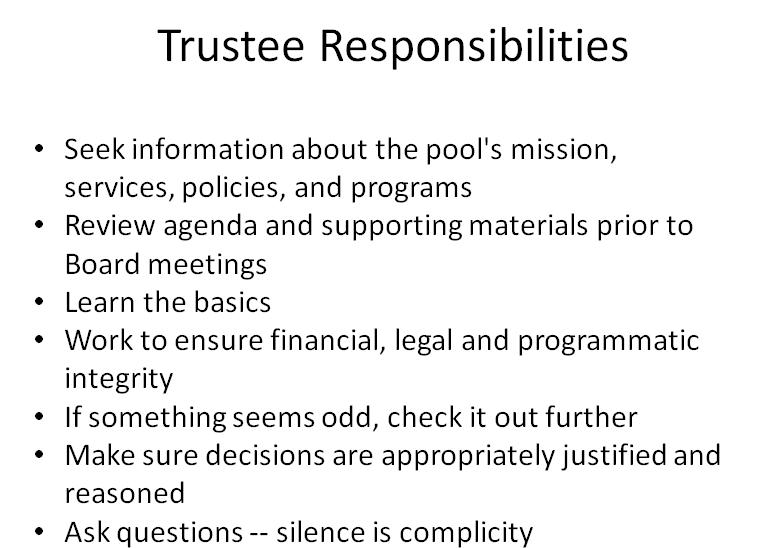 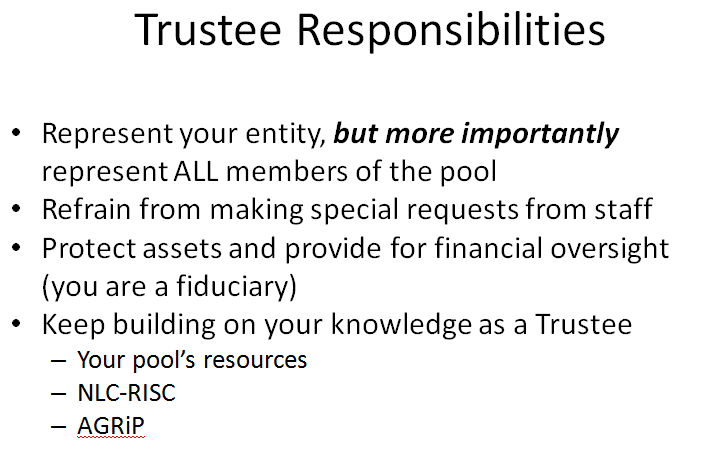 